Year 10 Term 6.2 - MathsYear 10 Term 6.2 - MathsEnquiry Question: Given that climate change raises the earth’s average temperature each year, what’s the 
					probability that the 18th May is hotter in 2021 than it was in 2020?Enquiry Question: Given that climate change raises the earth’s average temperature each year, what’s the 
					probability that the 18th May is hotter in 2021 than it was in 2020?Enquiry Question: Given that climate change raises the earth’s average temperature each year, what’s the 
					probability that the 18th May is hotter in 2021 than it was in 2020?Enquiry Question: Given that climate change raises the earth’s average temperature each year, what’s the 
					probability that the 18th May is hotter in 2021 than it was in 2020?Enquiry Question: Given that climate change raises the earth’s average temperature each year, what’s the 
					probability that the 18th May is hotter in 2021 than it was in 2020?Enquiry Question: Given that climate change raises the earth’s average temperature each year, what’s the 
					probability that the 18th May is hotter in 2021 than it was in 2020?Enquiry Question: Given that climate change raises the earth’s average temperature each year, what’s the 
					probability that the 18th May is hotter in 2021 than it was in 2020?Enquiry Question: Given that climate change raises the earth’s average temperature each year, what’s the 
					probability that the 18th May is hotter in 2021 than it was in 2020?Unit title: Probability Why now? This unit of work builds on your understanding of probability from both year 8 and 9, going into more detail on how to calculate probabilities and understand how to work with more complex events. This will lead onto more ideas in year 11 and beyond.Unit title: Probability Why now? This unit of work builds on your understanding of probability from both year 8 and 9, going into more detail on how to calculate probabilities and understand how to work with more complex events. This will lead onto more ideas in year 11 and beyond.Unit title: Probability Why now? This unit of work builds on your understanding of probability from both year 8 and 9, going into more detail on how to calculate probabilities and understand how to work with more complex events. This will lead onto more ideas in year 11 and beyond.Unit title: Probability Why now? This unit of work builds on your understanding of probability from both year 8 and 9, going into more detail on how to calculate probabilities and understand how to work with more complex events. This will lead onto more ideas in year 11 and beyond.Unit title: Probability Why now? This unit of work builds on your understanding of probability from both year 8 and 9, going into more detail on how to calculate probabilities and understand how to work with more complex events. This will lead onto more ideas in year 11 and beyond.Unit title: Probability Why now? This unit of work builds on your understanding of probability from both year 8 and 9, going into more detail on how to calculate probabilities and understand how to work with more complex events. This will lead onto more ideas in year 11 and beyond.Unit title: Probability Why now? This unit of work builds on your understanding of probability from both year 8 and 9, going into more detail on how to calculate probabilities and understand how to work with more complex events. This will lead onto more ideas in year 11 and beyond.Unit title: Probability Why now? This unit of work builds on your understanding of probability from both year 8 and 9, going into more detail on how to calculate probabilities and understand how to work with more complex events. This will lead onto more ideas in year 11 and beyond.KnowledgeStudents will know about…Application/SkillsStudents will be able to…Application/SkillsStudents will be able to…Vocabulary(Tier 2 and 3)Home LearningAssessmentExtra ResourcesExtended ReadingCultural CapitalRecap probability basicsProbabilities sum to 1 Data and probabilityTypes of event- independent, dependent, mutually exclusiveUsing Venn diagrams and two way tables with probabilityLaws of probability - AND and ORProbability trees - basics(extension) Probablity trees - when probabilities change (extension) Conditional probability(extension) Monty Hall problem Calculate simple probabilities. Order events based on probability. Know and apply mathematical language. Use tree diagrams to calculate probabilities. Use Ven diagrams to calculate probabilities.  Calculate simple probabilities. Order events based on probability. Know and apply mathematical language. Use tree diagrams to calculate probabilities. Use Ven diagrams to calculate probabilities. Tier 2LikelihoodDataDependentIndependent Tier 3Number lineCalculate Venn diagrams Tree diagrams Pre-classroom:Pre-lesson tasks on google classroom to get you thinking.Diagnostic questionsPost-Classroom:Post lessons online tasks:My MathsGoogle Form QuizzesIndependent learning notesSummative Assessment at the end of T6.  Enrichment: Read this article on Winning Odds, and find out about interesting ways to use an understanding of probability to create strategy!https://plus.maths.org/content/os/issue55/features/nishiyama/indexCultural Capital: 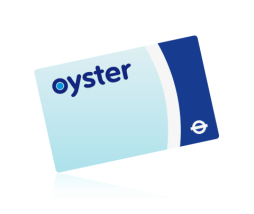 Look at the Royal Institution Website and enjoy a family fun day exploring some interactive maths or listening to some talks! https://www.rigb.org/families/family-fun-daysRecap probability basicsProbabilities sum to 1 Data and probabilityTypes of event- independent, dependent, mutually exclusiveUsing Venn diagrams and two way tables with probabilityLaws of probability - AND and ORProbability trees - basics(extension) Probablity trees - when probabilities change (extension) Conditional probability(extension) Monty Hall problem Calculate simple probabilities. Order events based on probability. Know and apply mathematical language. Use tree diagrams to calculate probabilities. Use Ven diagrams to calculate probabilities.  Calculate simple probabilities. Order events based on probability. Know and apply mathematical language. Use tree diagrams to calculate probabilities. Use Ven diagrams to calculate probabilities. NumeracyProductSumTotalAddSubtractDifferencePre-classroom:Pre-lesson tasks on google classroom to get you thinking.Diagnostic questionsPost-Classroom:Post lessons online tasks:My MathsGoogle Form QuizzesIndependent learning notesSummative Assessment at the end of T6.  Enrichment: Read this article on Winning Odds, and find out about interesting ways to use an understanding of probability to create strategy!https://plus.maths.org/content/os/issue55/features/nishiyama/indexCultural Capital: Look at the Royal Institution Website and enjoy a family fun day exploring some interactive maths or listening to some talks! https://www.rigb.org/families/family-fun-days